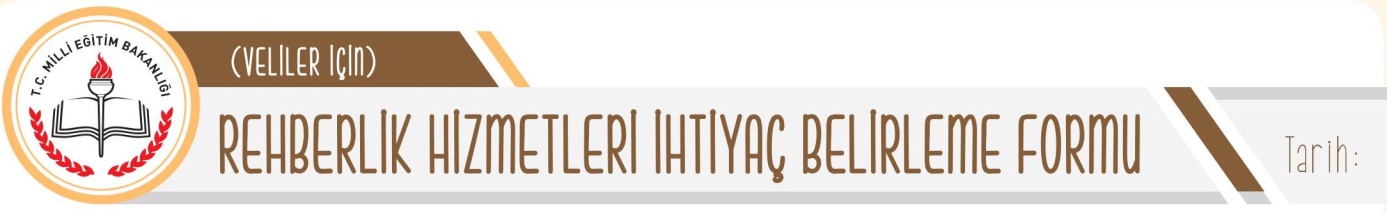 ………………………………………….. OKULUÇocuğunuzun Sınıf Düzeyi: Öğrenci ile Yakınlık Dereceniz: Okul çağı döneminde çocuğun kendini tanıması ve kabulü, özgüveninin gelişmesi, hayal dünyasının gelişmesi, meslekleri tanıması kısacası çocuğun toplumda kendini bir birey olarak algılamasının gerçekleşmesi için okullarda rehberlik hizmetleri planlanır ve uygulanır. Yürütülen rehberlik hizmetlerinden en üst düzeyde fayda sağlamak için çocuğun hayatındaki tüm bireyler (akran, veli, öğretmen, okul yönetimi) bu eğitimin içerisine dâhil edilmelidir. Rehberlik servisleri öğrencilere doğrudan hizmet sunduğu gibi dolaylı olarak da (müşavirlik) hizmet sunmaktadır. Okulda verilen rehberlik hizmetlerinin daha etkili olabilmesi adına öğrenci, veli ve okul personelinin (öğretmen, idareci, yardımcı personel) ihtiyacı olduğunu düşündüğünüz bilgileri yazınız.*Katkıda bulunmak istiyorsanız isminizi de belirtiniz. İsminizi belirtmek istemiyorsanız rehberlik servisiyle doğrudan iletişime geçebilirsiniz. **Özel olarak görüşmek istediğiniz konular varsa size daha çok yardımcı olabilmemiz için doğrudan rehberlik servisine başvurunuz.Sizce okulunuz öğrencilerinin rehberlik ihtiyaçları nelerdir? Sınıf düzeyi belirterek ihtiyaçları yazınız.Sizce okulunuz velilerinin rehberlik ihtiyaçları nelerdir?Sizce okulunuz personelinin (öğretmen, idareci, yardımcı personel) rehberlik ihtiyaçları nelerdir?Yapılan çalışmalarda rehberlik servisine ne tür katkılar sunabilirsiniz?*